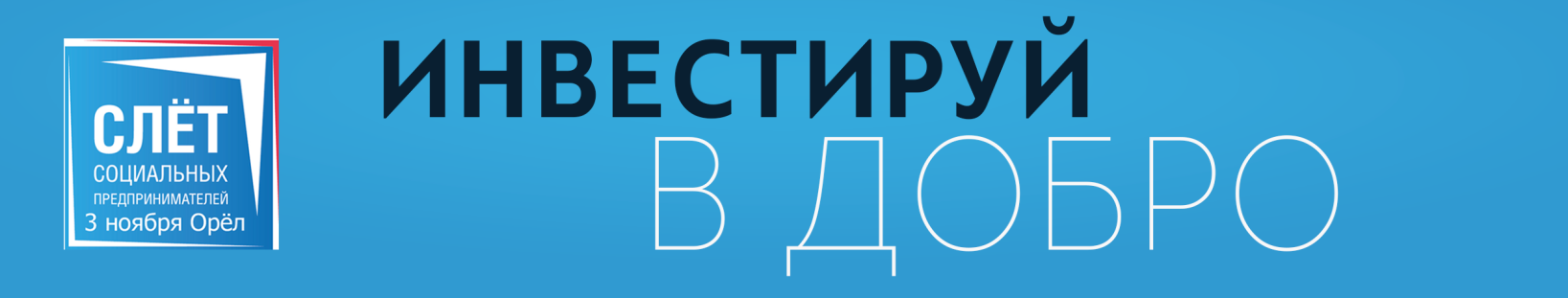 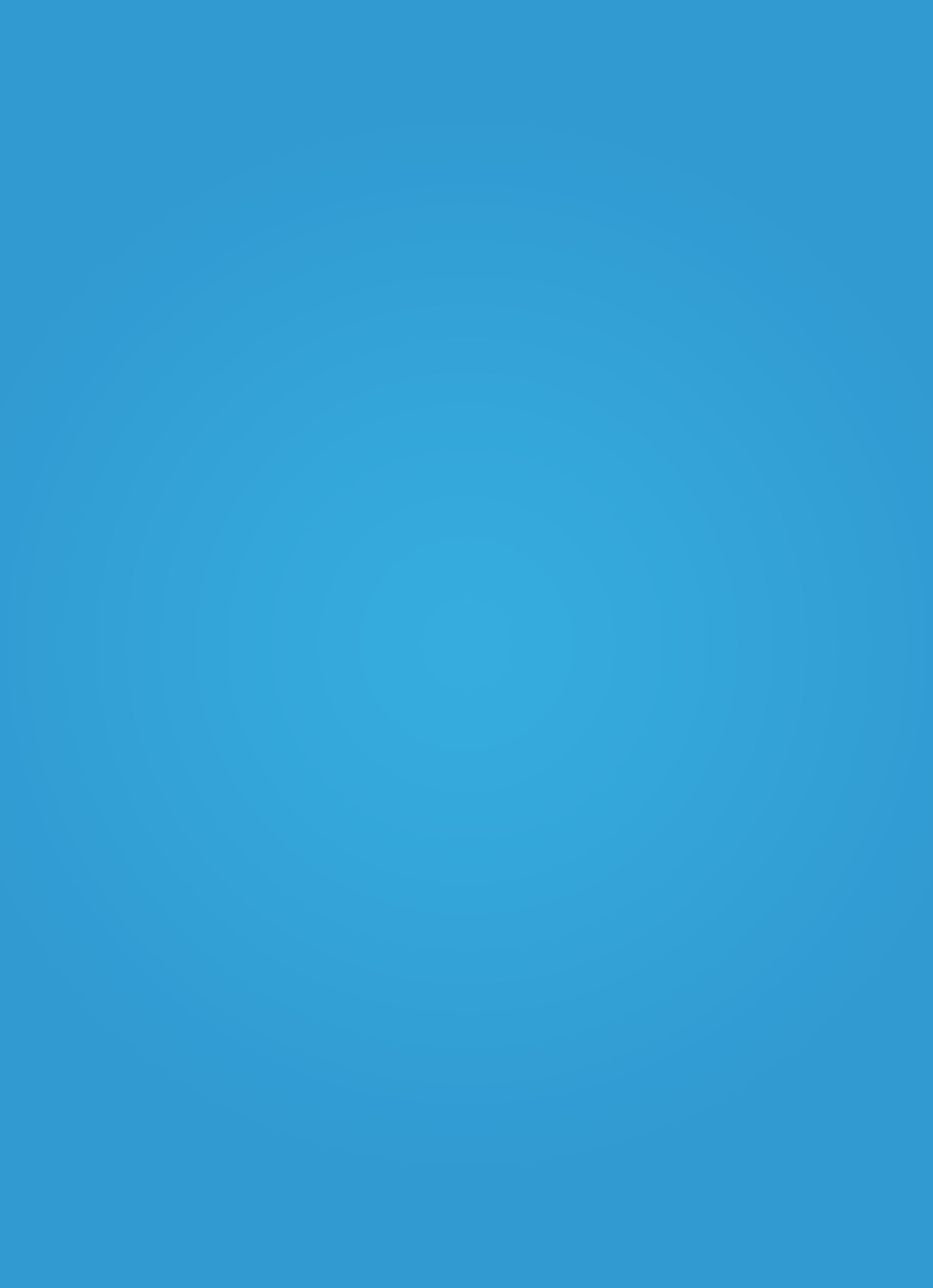 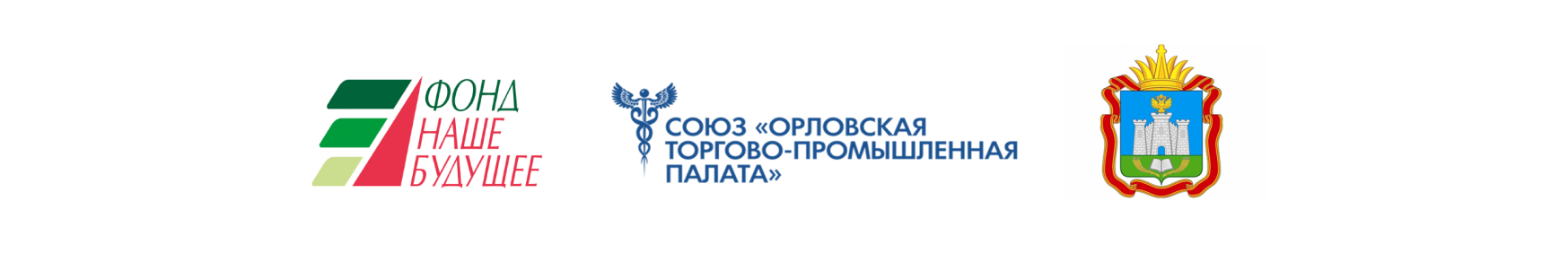 Время   ПРОГРАММА:Местопроведения3 ноября 10:30 – 11:30Сбор гостей, спикеров и участников приветственный кофе, свободное общениеКонгресс-холл ТМК «ГРИНН» 3 ноября 10:30-19:00Выставка продукции социальных предпринимателей ЦФОКонгресс-холл ТМК «ГРИНН» 11:30 – 12:00Открытие Всероссийского слета социальных предпринимателейОткрытие Всероссийского слета социальных предпринимателейПленарное заседаниеПленарное заседаниеПленарное заседание3 ноября 12:00 – 12:20Клычков А.Е. - Губернатор Орловской областиЖигулина Ю.А. -  Исполнительный директор Фонда региональных социальных программ «Наше будущее».Рябцовский Д.В. – начальник управления департамента экономического развития и инвестиционнойдеятельности Орловской областиКовалеваС.А. – президент Союза «Орловская торгово-промышленная палата».Модератор – Фатеев В.В.Конгресс-холл ТМК «ГРИНН» 12:20 – 12:35Пресс-подходы к А.Е. Клычкову и Ю.А. ЖигулинойПресс-подходы к А.Е. Клычкову и Ю.А. ЖигулинойТрек «Поддержка Социального Бизнеса»Трек «Поддержка Социального Бизнеса»Трек «Поддержка Социального Бизнеса»3 ноября 12:35 – 13:50Спикеры:Жигулина Ю.А.–Исполнительный директор Фонда региональных социальных программ «Наше будущее».Шагинян София–  руководитель программы поддержки социальных предпринимателей Фонда «Навстречу переменам»Богданов Д.Д. – заместитель директор Фонда социальных проектов.Вопросы из залаМодератор – Рахновский Е.Г.Конгресс-холл ТМК «ГРИНН» 3 ноября 12:35 – 13:50Тайминг: общий – 75 мин; спикер – 20 мин; вопросы – 15 мин.Конгресс-холл ТМК «ГРИНН» 13:50 – 14:30 Кофе – брейк. Розыгрыш призов от партнеров СлётаКонгресс ХоллТрек:Производство и сбытТрек:Производство и сбытТрек:Производство и сбыт3 ноября 14:30 – 15:45Кейс 1.Сбытовая поддержка социального предпринимательства (на примере проекта «Больше Чем Покупка»), Спикер: Елена Карин – руководитель партнерского дома БЧП, промышленный дизайнер, модельер, фото-художник.Кейс 2.Мастер продаж и подмастерья.Спикер: Шматов Максим Евгеньевич  - Высшая Школа Экономики Национальный исследовательский университет. Главный эксперт Центра Социального предпринимательства и социальных инноваций.Кейс 3.Региональный опыт социального предпринимательства общественной организации. 30 лет хождения по граблям.Спикер: Михаил Осокин – Председатель Владимирской областной общественной организации Всероссийского Общества Инвалидов. Кейс 4.«Драйвер развития территории» Спикер: Жигулина Юлия – Исполнительный директор фонда региональных социальных программ «Наше Будущее». Командообразование по направлениям:- ремесленники- промышленное производство- магазины социальной продукции 
Модератор: Лена КаринЗал №115:45 – 16:15Кофе БрейкКонгресс Холл3 ноября 16:15 – 17:30Форсайт сессия по направлениям:- ремесленники- промышленное производство- магазины социальной продукции Структура форсайта:-выявление проблематики-пути решения-итоговая резолюция по направлениюМодератор: Лена КаринЗал №1Трек: Социальные услугиТрек: Социальные услугиТрек: Социальные услуги3 ноября 14:30 – 15:45Трек 1.«Будущее социальной рекламы в России»,спикер: Владимир Вайнер - Эксперт по социальному предпринимательству и сетевым проектам, директор фонда GladWay.Трек 2. «Федеральные и региональные меры поддержки».Спикер: Диана Гуц - Президент центра молодежных и предпринимательских инициатив «Поколение 2025».Трек 3. «Информационная поддержка предпринимательства и нко есть ли разница?».Спикер: Большакова Мария - журналист, ведущая программы «Социальный лоцман».Трек 4.Системная поддержка Центра Инноваций Социальной СферыСпикер: Игорь Седых – Практические кейсы в рамках оказания соц. услуг на примере Нижегородской области.Командообразование по направлениям:- Социальное обслуживание населения- Физическая культура, массовый спорт и отдых- Дополнительное образование детей- Предприятия трудоустраивающие людей с ОВЗ- Старт ап социальной сферыСтруктура форсайта:-выявление проблематики-пути решения-итоговая резолюция по направлениюМодератор Фатеев Виталий.Зал №215:45 – 16:15Кофе БрейкКонгресс Холл3 ноября 16:15 – 17:30Форсайт сессия по направлениям:- Социальное обслуживание населения- Физическая культура, массовый спорт и отдых- Дополнительное образование детей- Предприятия трудоустраивающие людей с ОВЗ- Старт ап социальной сферыСтруктура форсайта:-выявление проблематики-пути решения-итоговая резолюция по направлениюМодератор Фатеев ВиталийЗал №217:30 – 18:00Подведение итогов Всероссийского слета социальных предпринимателей. Закрытие Слета. Конгресс-холл ТМК «ГРИНН» 